安徽工程大学高等教育学士学位申请系统操作说明注册系统（使用电脑端访问）浏览器中输入安徽工程大学成人高等教育学士学位申请系统网址：http://cjxwsq.ahpu.edu.cn/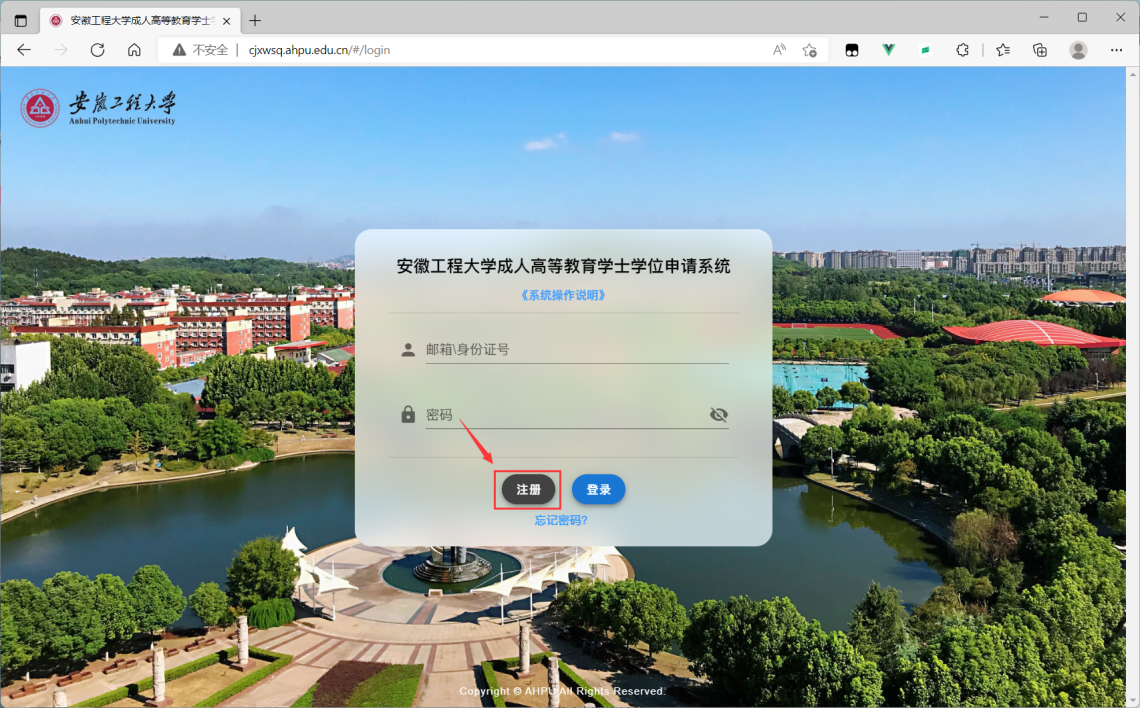 点击“注册”按钮后，出现注册界面，如下图：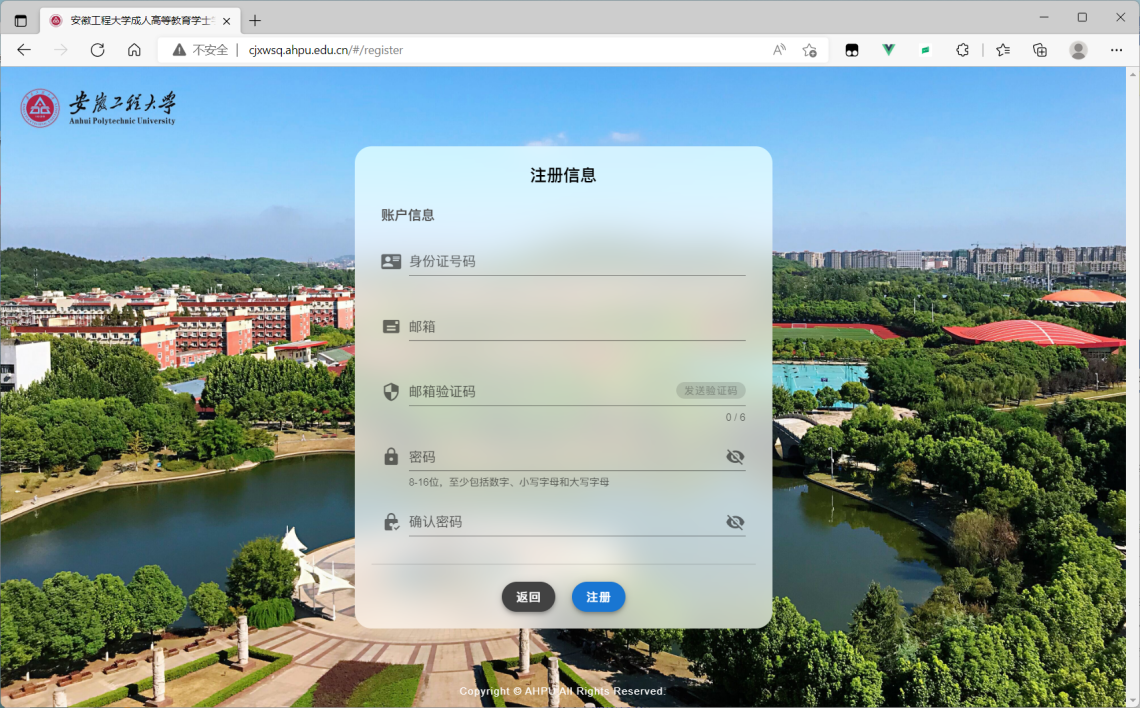 	注意：（1）根据身份证号码注册账号，邮箱接收验证码，密码要求8-16位，至少包括数字、小写字母和大写字母。注册完成后即可登录系统进行申请。（2）如忘记密码，可使用“忘记密码”通过注册时的邮箱来修改登录密码。（3）每人仅能申请一个账号。输入身份证号码后请仔细检查是否存在错误，确定注册后无法更改！2.登录注册成功后可使用邮箱或身份证号登录，如下图。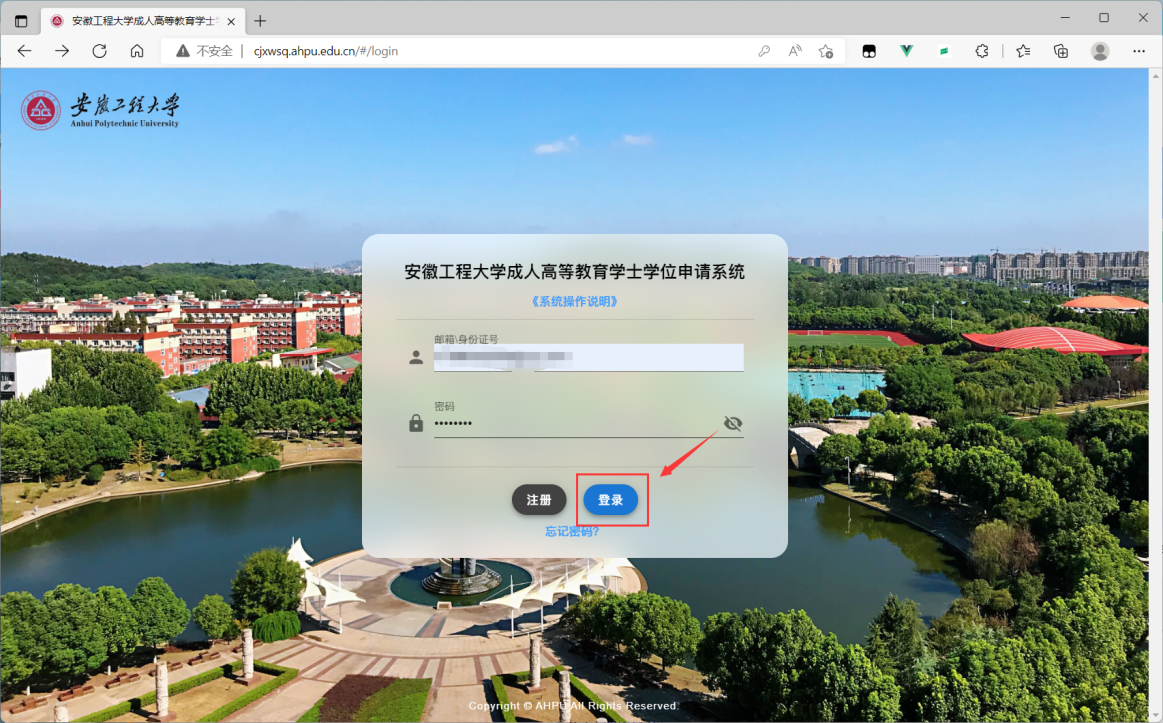 3.完善信息登录后点击个人中心完善个人信息，如下图所示，*号为必填。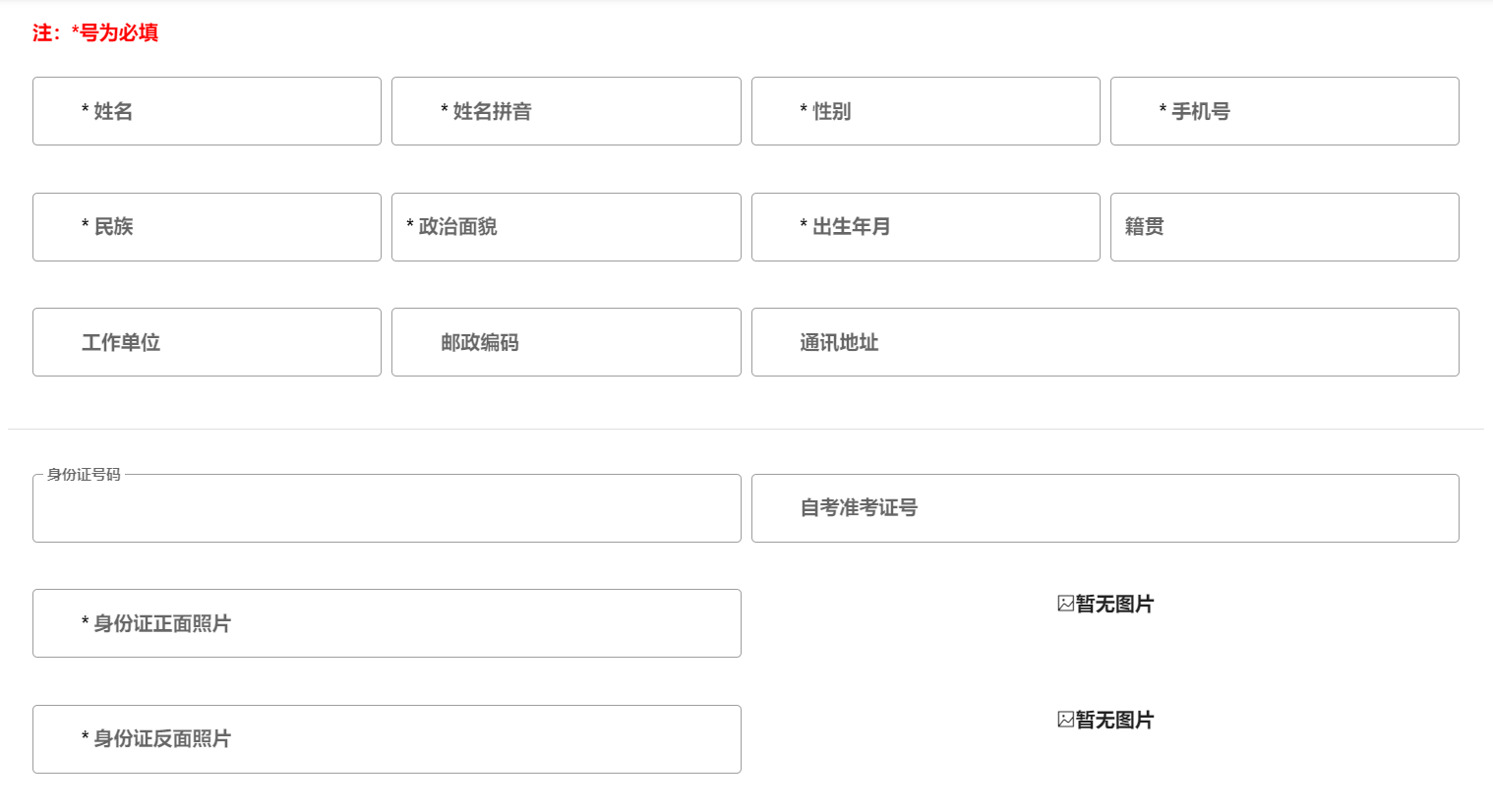 注：身份证照片上传图例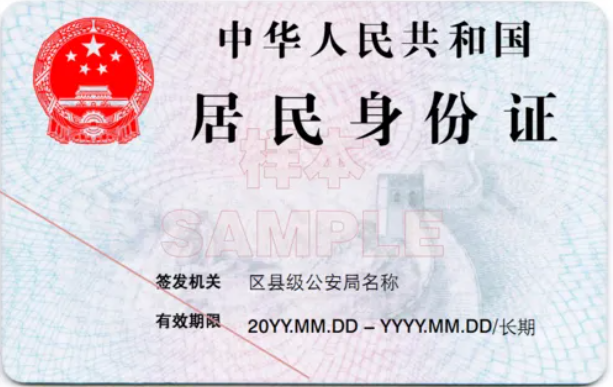 身份证正面照片样本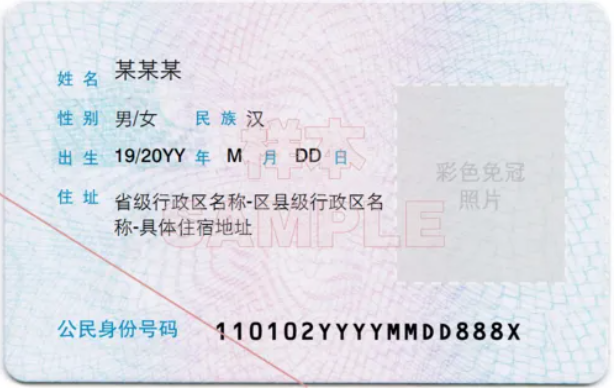 身份证反面照片样本4.提交申请完善信息后点击我的申请-新建申请。第一步，填写基本信息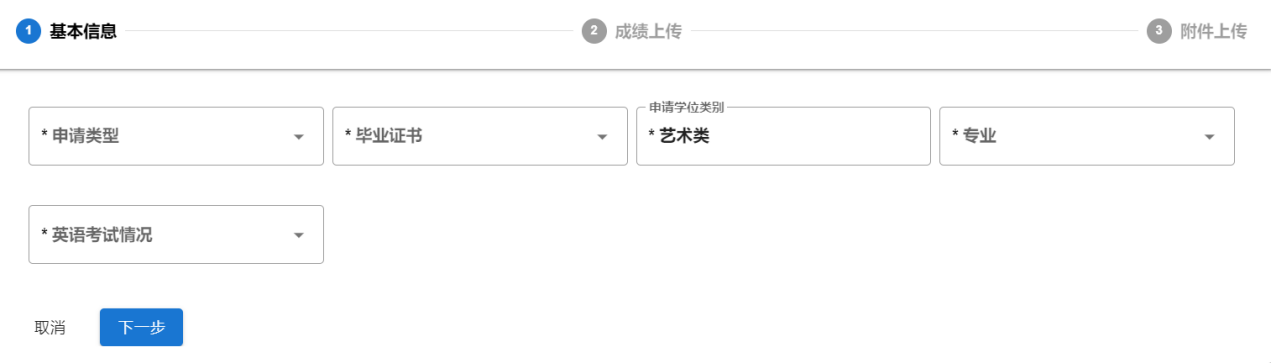 注：若已领取毕业证书，则需填写证书编号。第二步，上传成绩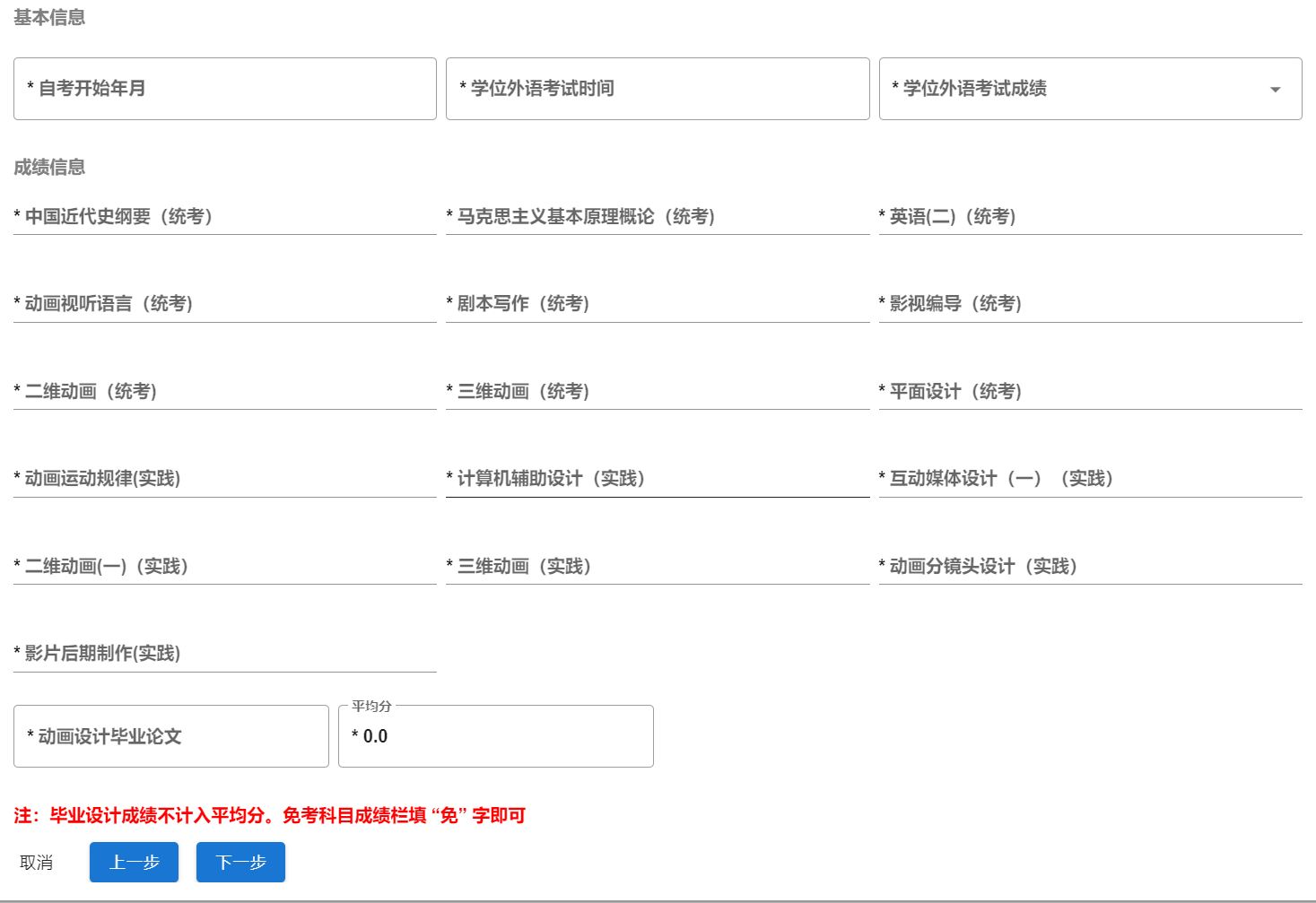 注：输入成绩请填写60-100区间的数，毕业设计成绩不计入平均分。免考科目成绩栏填 “免” 字即可。第三步，上传附件，证件照需上传两寸蓝底证件照，大小不超过2MB。成绩证明需登录安徽省教育招生考试院，截图成绩界面上传。如下图所示。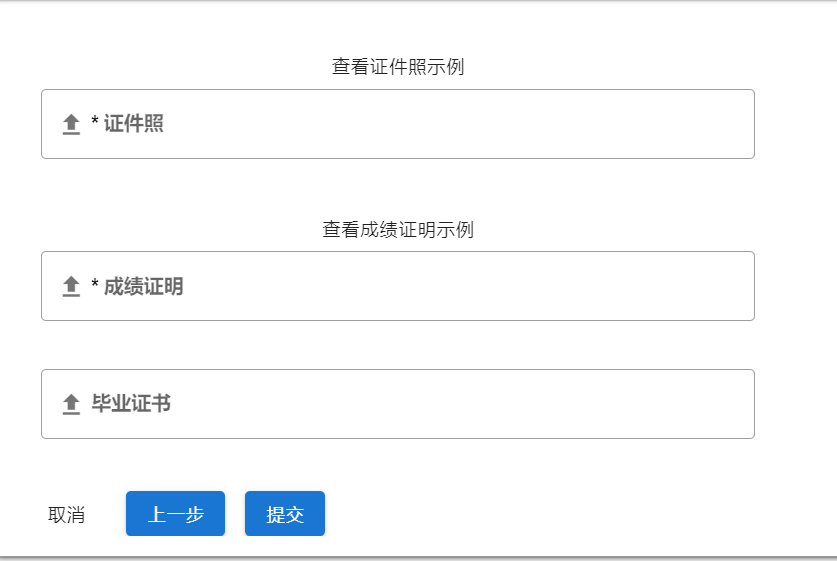 注：上传图例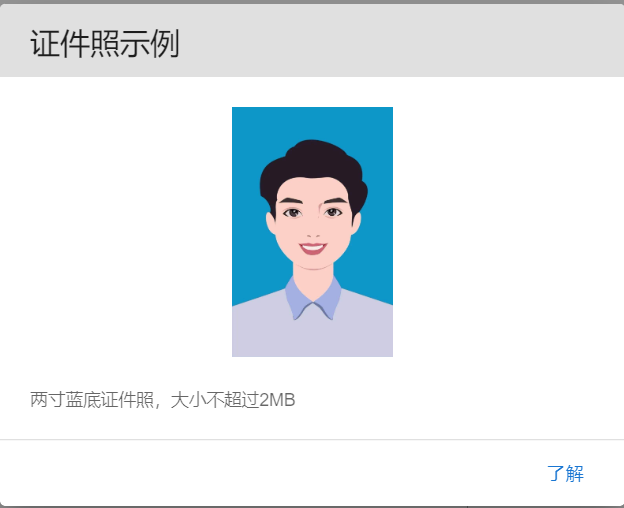 证件照示例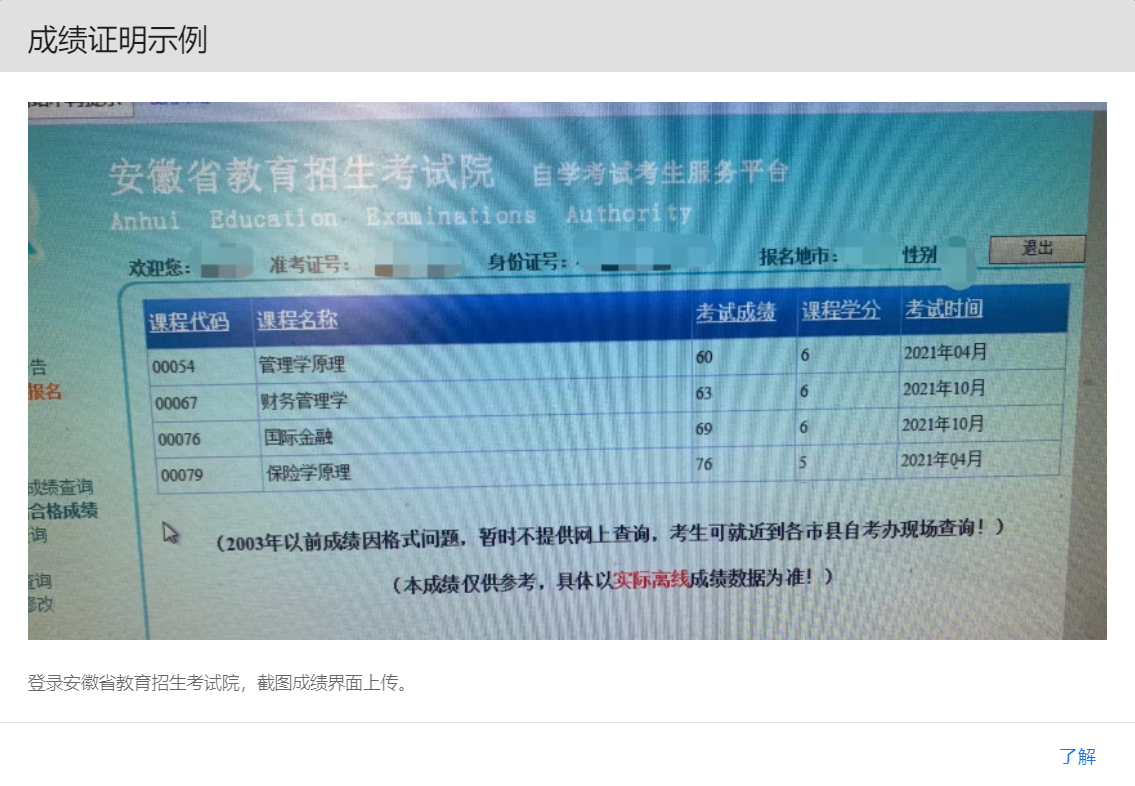 成绩证明示例其他：如遇界面显示问题。请使用最新版本的Chrome、Edge或者Firefox浏览器进行访问。